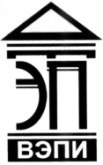 Автономная некоммерческая образовательная организациявысшего образования«Воронежский экономико-правовой институт»(АНОО ВО «ВЭПИ»)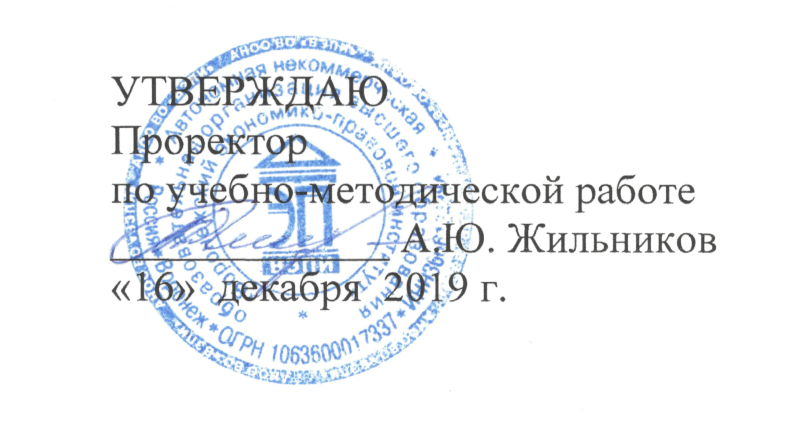 КАФЕДРА УГОЛОВНОГО ПРАВА И КРИМИНОЛОГИИФОНД ОЦЕНОЧНЫХ СРЕДСТВдля текущего контроля успеваемости и промежуточной аттестациипо дисциплине (модулю)Особенности квалификации преступлений против личности(наименование дисциплины)Направление подготовки 	40.04.01 Юриспруденция		(код и наименование направления подготовки)Направленность (профиль) 	Правоохранительная		(наименование направленности (профиля))Квалификация выпускника 	Магистр		(наименование квалификации)Форма обучения 	Очная, заочная		(очная, очно-заочная, заочная)Воронеж2019Фонд оценочных средств для текущего контроля успеваемости и промежуточной аттестации по дисциплине «Особенности квалификации преступлений против личности» является составной частью основной профессиональной образовательной программы – образовательной программы высшего образования по направлению подготовки 40.04.01 Юриспруденция (направленность (профиль) Правоохранительная) и соответствует требованиям Федерального государственного образовательного стандарта высшего профессионального образования по направлению подготовки 030900 Юриспруденция (квалификация (степень) «магистр»). Фонд оценочных средств для текущего контроля успеваемости и промежуточной аттестации обсужден и одобрен на заседании кафедры уголовного права и криминологии.Протокол от «13»   ноября   2019 г. № 2Составитель: доктор юридических наук,доцент, профессор кафедры Уголовногоправа и криминологии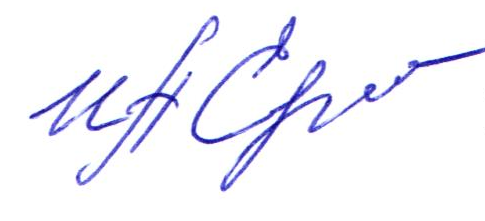 АНОО ВО «Воронежский экономико-правовой институт»                                               И.А. Ефремова                              Рецензенты: доктор юридических наук,профессор, профессор кафедры Уголовного права и криминологииАНОО ВО «Воронежский 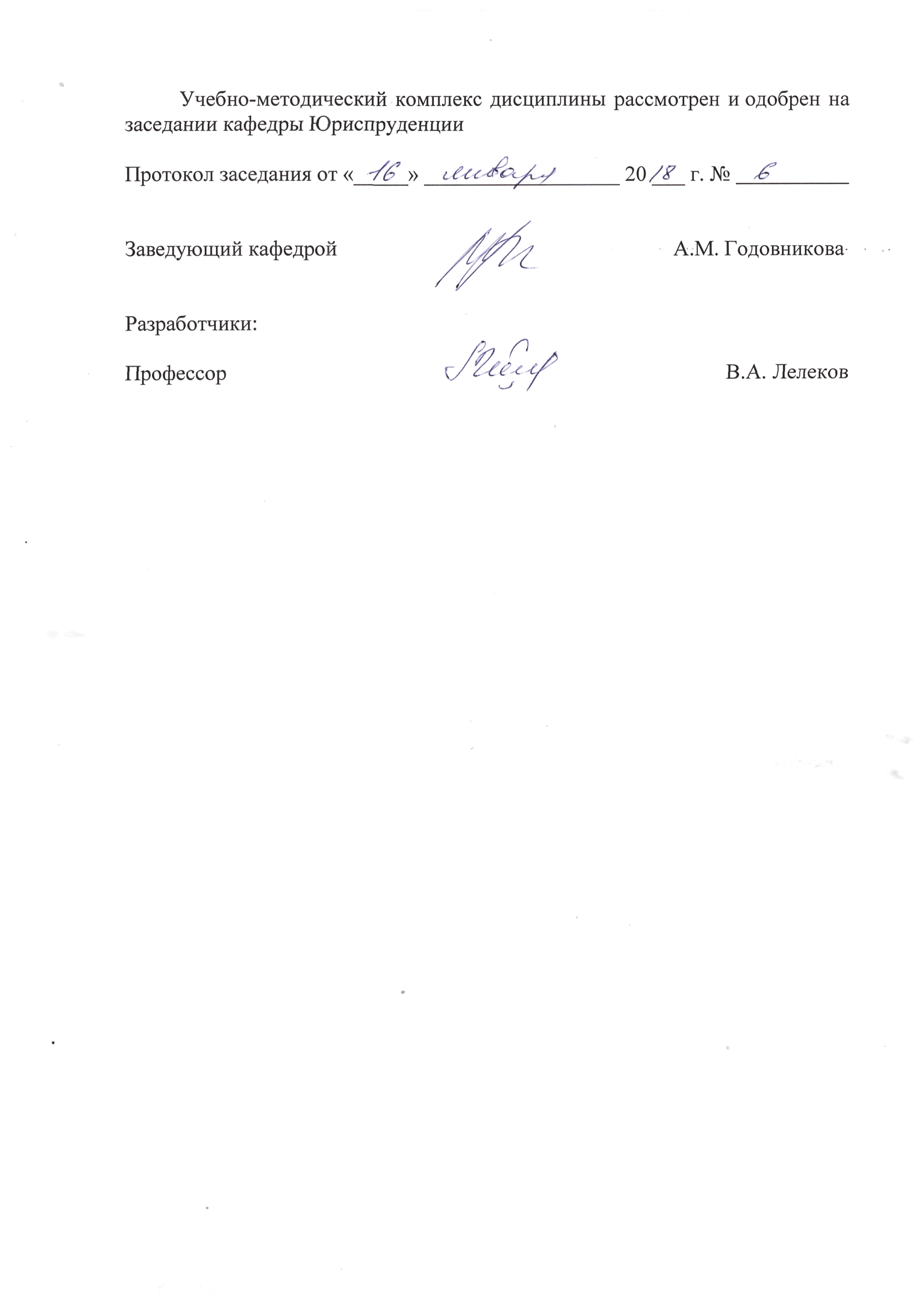 экономико-правовой институт»                                                  В.А. Лелековкандидат юридических наук,доцент кафедры	Гуманитарных дисциплин, гражданского и уголовного права ФГБОУ ВО 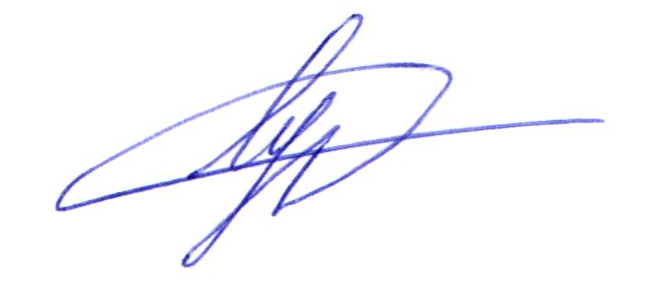 Воронежский ГАУ                                                                     П.А. ЛуценкоСодержаниеРаздел 1. Примерный перечень оценочных средств и формы их представления в фонде оценочных средств 	4Раздел 2. Оценочные средства для текущего контроля успеваемости	7Раздел 3. Оценочные средства для промежуточной аттестации 	31Раздел 1. Примерный перечень оценочных средств и формы их представления в фонде оценочных средств Раздел 2. Оценочные средства для текущего контроля успеваемостиТема 1. Преступления против жизни и здоровья.Устный опрос, обсуждение доклада, разбор конкретных ситуаций, дискуссия: - устные выступления обучающихся по контрольным вопросам практического занятия направлены на формирование умения квалифицированно применять нормативные правовые акты в процессе квалификации преступлений, выполнять должностные обязанности по обеспечению законности и правопорядка, безопасности личности, общества, государства в процессе квалификации преступлений, овладение специально-юридической терминологией в области профессиональной деятельности по квалификации преступлений против личности. Устные выступления должны быть компактными и вразумительными, без неоправданных отступлений и рассуждений. Обучающийся должен излагать (не читать) материал выступления свободно. Необходимо концентрировать свое внимание на том, что выступление должно быть обращено к аудитории, а не к преподавателю, т.к. это значимый аспект профессиональных компетенций юриста;- примерные этапы работы над докладом: формулирование темы, подбор и изучение основных источников по теме (как правило, не менее 10), составление библиографии, обработка и систематизация информации, разработка плана, написание доклада, публичное выступление с результатами исследования.- рекомендуемый объем доклада – 2-3 страницы;- выступление с докладом продолжается в течение 5-7 минут по плану;- обучающемуся при ответе на поставленные в задаче вопросы, на основе анализа рекомендуемых нормативных правовых актов, необходимо быть готовым к выполнению должностных обязанностей по обеспечению законности и правопорядка, безопасности личности, общества, государства. При устном разборе решения задачи обучающийся должен аргументировать свой вариант ответа со ссылками на действующие правовые нормы, акты судов, материалы правоприменительной практики;- дискуссии проводятся по перечню вопросов по указанным темам дисциплины, которые являются предметом обсуждения. Перечни вопросов доводятся до сведения обучающихся за несколько дней до занятия, путем отправки перечня по электронной почте, на адреса учебных групп. Перечни вопросов находятся в хранилище учебно-методических материалов, у преподавателя. Для дискуссий преподаватель привлекает нескольких обучающихся. Цель состоит в том, чтобы научиться анализировать правовые проблемы, рассуждать по аналогии, критически оценивать свои собственные и чужие аргументы, осознавая и понимая характер влияния закона на тех, на кого он распространяется. Участники дискуссии должны формулировать, развивать и отстаивать позиции, которые сначала могут быть интуитивно определены и поэтому несовершенны.Вопросы для устного опроса:1. Основные научные подходы к институту квалификации преступлений против личности, принципы и правила квалификации коррупционного преступления в конкретных сферах юридической деятельности, в том числе по квалификации преступлений против личности.2. Основные научные подходы к институту квалификации преступлений, принципы и правила квалификации преступлений против личности в процесс выполнения должностных обязанностей по обеспечению законности и правопорядка, безопасности личности, общества, государства3. Общая характеристика преступлений против жизни и здоровья.4. Преступления против жизни. Убийство. Понятие и общая характеристика убийства.5. Простое убийство (ч.1 ст.105 УК).6. Убийство при отягчающих обстоятельствах (ч. 2 ст. 105 УК).7. Убийство при смягчающих обстоятельствах (ст. 106-108 УК).8. Причинение смерти по неосторожности (ст. 109 УК).9. Доведение до самоубийства (ст. 110 УК).10. Преступления против здоровья (ст. 111-124 УК). Общая характеристика и виды. Понятие и виды причинения вреда здоровью.11. Умышленное причинение тяжкого вреда здоровью.Темы докладов:Основные правовые институты в области профессиональной деятельности по квалификации преступлений против личности2. Понятие убийства (жизнь как объект посягательства).3. Убийство (из ревности, из мести, по просьбе или из сострадания к потерпевшему, при отягчающих обстоятельствах, привилегированные виды убийства – по выбору).4. Выявление направленности умысла в момент причинения вреда личности (Отграничение убийства от умышленного причинения тяжкого вреда здоровью, повлекшего по неосторожности смерть потерпевшего).Разбор конкретных ситуаций:1. Ефремов с целью убийства мужа своей любовницы Павловой Г. предложил Гриневу совершить убийство Павлова Бориса, за что обещал выплатить ему 140 тыс. руб. Когда Павлова Г. была на ночном дежурстве, Гринев пришел в медицинском халате к Павлову Б. и сказал, что его жена попала в больницу и, если он того желает, то его в больницу подвезут на автомашине. Палов Б. согласился поехать, вышел вместе с Гриневым на улицу, где его усадили на заднее сиденье между Гриневым и Ефремовым. Автомобилем "Лада 21099" управлял Нилов, рядом с водителем расположился 4-й участник группы - Колинцев, которому Гринев накануне сообщил, что они собираются "с одним тут поквитаться". Как только Павлов Б. сел в автомашину, Гринев скомандовал: "Руки за спину!" и надел на него наручники. На голову   Павлова Б. надели целлофановый пакет и закрутили его резиновым жгутом. Через несколько минут Павлов Б. задохнулся. Труп потерпевшего участники убийства сбросили в канализационный люк. Ефремов тут же у машины отдал Гриневу 140 тыс. руб.Проведите юридический анализ состава убийства и характеристику квалифицирующих обстоятельств.Примените и реализуйте нормы права в области профессиональной деятельности по квалификации преступлений против личности.2. Филимонов, решив совершить хищение денег из кассы судоремонтного завода, где он работал, стал наблюдать за работой кассира. Убедившись, что в кассе имеется крупная сумма денег, после работы он поехал за кассиром Охотиной, у которой при себе были ключи от помещения кассы и сейфа, напал на нее, дважды ударил кулаком по голове, отчего она потеряла сознание. Он оттащил Охотину в кусты, где она пришла в сознание и закричала. Тогда Филимонов нанес потерпевшей удары камнем по голове, после чего задушил ее поясом.Взяв у умершей ключи от помещения кассы и сейфа, Филимонов прибыл к зданию заводоуправления, через форточку проник в это здание, похищенными ключами открыл дверь помещения кассы, а затем сейф и похитил из него 350 тыс. руб.Определите объект преступного посягательства.Имеются ли в данном случае квалифицирующие обстоятельства?Квалифицируйте содеянное Филимоновым.3. Девятнадцатилетний Гладко решил посетить дискотеку, но из-за сильного опьянения в зал его не пустили. Обозленный этим, Гладко вернулся домой, выпил еще и около 11 часов вечера вернулся на дискотеку, вооруженный пистолетом "ТТ" с запасными обоймами и боевой гранатой. Вспомнив, что его здесь "кровно обидели", выдернул чеку и бросил гранату в группу молодых людей, а затем открыл по ним стрельбу из пистолета. В результате этих действий Барков и Юрьев скончались на месте происшествия, троим причинен тяжкий вред здоровью, двоим - средней тяжести. При обыске в квартире Гладко было обнаружено и изъято 5 боевых гранат и 70 патронов для пистолета "ТТ".Примените и реализуйте нормы права в области профессиональной деятельности по квалификации преступлений против личности.4. Михеев, Кипчаков и Бабаев распивали спиртные напитки. Проводив Бабаева, Михеев и Кипчаков решили пойти к Шаминой допивать оставшееся. Поднявшись на лестничную площадку, Кипчаков ударом ноги открыл дверь квартиры. Шамина возмутилась их поведением и заявила, что не пустит в квартиру. Тогда Михеев достал из кармана своей шубы кухонный нож и сказал, что прирежет ее. Испугавшись угрозы, Шамина разрешила им войти. В квартире  Михеев и Кипчаков продолжали распитие спиртного, а затем Кипчаков ушел за вином, а следом за ним вышел Михеев.На улице Михеев встретил незнакомого ему Погорелова. Проходя мимо по узкой снежной тропинке, Погорелов случайно задел Михеева. В ответ на это Михеев, ругаясь нецензурными словами, достал из кармана тот же кухонный нож и нанес Погорелову удар в грудь. После этого Михеев обратился к Погорелову со словами: «Что, тебе мало? Еще?», на что потерпевший ответил: «И так в сердце», прошел по тропинке около 150 м и присел. Подошедшие работники полиции вызвали «скорую помощь». В результате своевременного хирургического вмешательства жизнь Погорелова была спасена. По заключению судебно-медицинской экспертизы потерпевшему был причинен тяжкий вред здоровью в виде проникающей раны в плевральную полость сердечной сорочки и передней стенки левого желудочка сердца.Определите объект преступного посягательства.Определите мотив содеянного. Квалифицируйте действия Михеева.Вопросы дискуссии:1. Понятие убийства. 2. Проблемы определения начального и конечного момента жизни. 3. Простое убийство: проблемы отграничения от квалифицированных видов убийств. 4. Уголовная ответственность за эвтаназию.Тема 2. Преступления против свободы, чести и достоинстваУстный опрос, обсуждение доклада, разбор конкретных ситуаций, дискуссия:- устные выступления обучающихся по контрольным вопросам практического занятия направлены на формирование умения квалифицированно применять нормативные правовые акты в процессе квалификации преступлений, выполнять должностные обязанности по обеспечению законности и правопорядка, безопасности личности, общества, государства в процессе квалификации преступлений, овладение специально-юридической терминологией в области профессиональной деятельности по квалификации преступлений против личности. Устные выступления должны быть компактными и вразумительными, без неоправданных отступлений и рассуждений. Обучающийся должен излагать (не читать) материал выступления свободно. Необходимо концентрировать свое внимание на том, что выступление должно быть обращено к аудитории, а не к преподавателю, т.к. это значимый аспект профессиональных компетенций юриста;- примерные этапы работы над докладом: формулирование темы, подбор и изучение основных источников по теме (как правило, не менее 10), составление библиографии, обработка и систематизация информации, разработка плана, написание доклада; публичное выступление с результатами исследования;- рекомендуемый объем доклада – 2-3 страницы;- выступление с докладом продолжается в течение 5-7 минут по плану;- обучающемуся необходимо в целях развития способности выявлять, давать оценку и содействовать пресечению коррупционного поведения ответить на поставленные в задаче вопросы, на основе анализа рекомендуемых нормативных правовых актов, уметь выполнять должностные обязанности по обеспечению законности и правопорядка, безопасности личности, общества, государства в процессе квалификации преступлений против личности. При устном разборе решения задачи обучающийся должен аргументировать свой вариант ответа со ссылками на действующие правовые нормы, акты судов, материалы правоприменительной практики;- дискуссии проводятся по перечню вопросов по указанным темам дисциплины, которые являются предметом обсуждения, направлена на формирование навыков выполнения должностных обязанностей по обеспечению законности и правопорядка, безопасности личности, общества, государства в процессе квалификации преступлений против личности. Перечни вопросов доводятся до сведения обучающихся за несколько дней до занятия, путем отправки перечня по электронной почте, на адреса учебных групп. Перечни вопросов находятся в хранилище учебно-методических материалов, у преподавателя. Для дискуссий преподаватель привлекает нескольких обучающихся. Цель состоит в том, чтобы научиться анализировать правовые проблемы, рассуждать по аналогии, критически оценивать свои собственные и чужие аргументы, осознавая и понимая характер влияния закона на тех, на кого он распространяется. Участники дискуссии должны формулировать, развивать и отстаивать позиции, которые сначала могут быть интуитивно определены и поэтому несовершенны.Вопросы для устного опроса:1. Общая характеристика преступлений против свободы, чести и достоинства личности.2. Посягательства на свободу личности.а) похищение человека (ст. 126 УК);б) незаконное лишение свободы (ст. 127 УК);в) незаконное помещение в психиатрический стационар (ст. 128 УК).Темы докладов:1. Международно-правовые акты о предупреждении и пресечении торговли людьми.2. Использование рабского труда.Разбор конкретных ситуаций:1. Члены банды Джабраилова напали на работников цементного завода и захватили Горина и Юнусова, которых затем передали Магомедову для строительства его дома. В дальнейшем Магомедов передал Горина и Юнусова участковому инспектору полиции Зайлиханову, который использовал их труд при обработке принадлежащего ему земельного участка. И только в результате контртеррористической операции они были освобождены и им были возвращены документы, удостоверяющие личность.Квалифицируйте действия виновных.Раскройте объективные и субъективные признаки составов торговли людьми и использования рабского труда.2. Симонова по возвращении из туристической поездки в Испанию расхваливала своим подругам Ивановой и Грузиной условия жизни и работы в Испании и, в частности, сообщила им о возможности устроится на работу в ночном клубе «Женские сердца».Получив такую информацию, Иванова и Грузина решили попытать счастья и выехали по приглашению администрации этого ночного клуба в Испанию. Однако там их использовали по распоряжению хозяина клуба Ситорелло в течение 5 лет в качестве сексрабынь, оплачивая их услуги по 5 евро за каждого клиента.Дайте юридическую оценку указанных действий.3. Свиридов предложил своей знакомой Ольге Ч., 1985 года рождения, выехать в Италию для работы в качестве официантки в ресторане «Горный Орел». По прибытии в место назначения менеджер ресторана Джованни отобрал у нее паспорт, заточив ее в запираемое помещение, и вынудил ее заниматься оказанием сексуслуг. Только спустя 12 лет Ольга Ч. смогла сообщить о случившемся в местное отделение полиции.При расследовании уголовного дела было установлено, что Свиридов за оказанное содействие получил от Джованни 2000 долларов США.Подлежат ли Свиридов и Джованни уголовной ответственности. Если да, то квалифицируйте действия этих лиц.4. Депутат горсовета Соколов, выступая на митинге, организованной партией "Яблоко", допустил грубые выпады, произнося оскорбительные слова и выражения в адрес Президента РФ.Можно ли привлечь Соколова к уголовной ответственности? Если да, то квалифицируйте его действия.5. Корреспондент газеты "Степная новь" Савин в статье "Бывалые люди" поместил непроверенный материал о том, что, якобы, начальник  областного управления торговли Тучин получал "подарки" от подчиненных ему директоров торгов и магазинов, участвовал в совместных употреблениях спиртного. Тучин обратился с жалобой в прокуратуру. Однако прокурор в рассмотрении жалобы отказал, указав на то, что он должен обратиться с заявлением в суд в порядке гражданского судопроизводства. Обоснован ли отказ прокурора?Дайте правовую оценку действий корреспондента Савина и прокурора.6. Директор завода "Металлмаш" Красин затаил злобу на сотрудника Игонина за то, что последний неоднократно критиковал его на собраниях и в многотиражной газете за упущения в работе и высокомерие. Воспользовавшись тем, что Игонин   получил при наезде автомобиля ушиб головы, Красин подговорил своего приятеля, зав. отделением психиатрической больницы Смирнова госпитализировать туда Игонина. На основании поверхностного медицинского освидетельствования, составленного Смирновым и зам. главврача больницы Пипия, Игонин был помещен в психиатрическую больницу с содержанием в специализированном реабилитационном отделении.Содержатся ли в действиях указанных лиц признаки какого-либо состава преступления? Дайте их характеристику.7. Очин организовал группу людей, назвав ее "жертвы судебных ошибок". Очин и члены его группы неоднократно обращались к прокурорским работникам республики, в редакции газет, государственные органы по вопросам необоснованного осуждения граждан.В один из вечеров в сентябре 1997 г. по распоряжению зам. начальника УВД Власова Очин был доставлен из дома в полицию. Он был направлен для обследования в психиатрический диспансер. Спустя две недели Очин выбросился с 4 этажа в лестничный пролет и разбился. Следствием было установлено, что заграждение на лестничном пролете было снято по распоряжению завхоза диспансера Коврова в день смерти Очина.Квалифицируйте действия указанных лиц.Какие основания предусмотрены законодательством для помещения в психиатрическую больницу? Ознакомьтесь с Законом Российской Федерации от 2 июля 1992 г. "О психиатрической помощи и гарантиях прав граждан при ее оказании" (См.: Ведомости Съезда народных депутатов Российской Федерации и Верховного Совета Российской Федерации. - 1992. - № 33. - Ст. 1913).8. По недосмотру медсестры Полиной в роддоме № 3 произошла подмена  детей: мальчика Гвоздевой передали Жиловой, а ребенка Жиловой - Гвоздевой. Только спустя шесть месяцев в результате проверки и опроса медперсонала по заявлению Гвоздевой подмена была обнаружена. Однако Жилова заявила, что у нее свой ребенок и она его никому не отдаст.Решите вопрос об ответственности Полиной.9. Горина в жалобе, направленной в профсоюзные органы и в редакцию журнала «Крокодил», назвала Петухова, заместителя директора организации, в которой работала, вором и взяточником. По заявлению Петухова было возбуждено уголовное дело по обвинению Гориной в оскорблении.Ознакомьтесь со ст.ст. 128.1, 319 УК Есть ли в действиях Гориной состав какого-либо преступления? Квалифицированно примените нормативные правовые акты в процессе квалификации коррупционных преступлений. 10. Работая заведующим производством одного из кафе, Иванов по просьбе бармена Мусина передал взятку в сумме 15 тысяч рублей руководителю вышестоящей организации Коврову. Ранее Ковров угрожал Мусину увольнением с работы, если тот откажется ежемесячно передавать ему деньги за устройство на работу в качестве бармена.Иванов передал указанную сумму Коврову, однако открыто возмущался неправильными действиями последнего, назвал его вымогателем, обещал «вывести его на чистую воду». В ответ на это Ковров позвонил Мусину и потребовал, чтобы в будущем тот передавал деньги непосредственно Коврову, без посредников. Более того, через некоторое время Ковров потребовал взятку у Иванова, но последний сделать это отказался. Тогда Ковров назначил ревизию в кафе и по ее результатам объявил Иванову выговор.Иванов обратился в правоохранительные органы с жалобой на недостойное поведение Коврова и вымогательство им взяток. Ковров в вымогательстве взяток был изобличен и привлечен к уголовной ответственности. Было также возбуждено уголовное дело по обвинению Иванова в ранее имевшем место соучастии в даче взятки (ч.5 ст.33, ст.291 УК РФ). Вместе с тем, учитывая, что Иванов ранее к уголовной ответственности не привлекался, имеет на иждивении несовершеннолетних детей, при передаче взятки открыто возмущался недостойным поведением Коврова, пригрозил ему заявить о вымогательстве взяток, что впоследствии и сделал, следователь принял решение об освобождении Иванова от уголовной ответственности за это преступление по основаниям, предусмотренным ст.75 УК РФ.Основан ли на законе вывод следователя? Как должен был поступить следователь, выполняя должностные обязанности по выявлению, оценке и содействия пресечению коррупционного поведения, в том числе в процессе квалификации преступлений против личности.Вопросы дискуссии:1. Понятие похищения человека. 2. Квалифицированные виды похищения человека. 3. Особо квалифицированные виды похищения человека.4. Отграничение похищения человека от незаконного лишения свободыТема 3. Преступления против половой неприкосновенности и половой свободы личности Устный опрос, обсуждение доклада, разбор конкретных ситуаций, дискуссия:- устные выступления обучающихся по контрольным вопросам практического занятия направлены на формирование умения квалифицированно применять нормативные правовые акты в процессе квалификации преступлений, выполнять должностные обязанности по обеспечению законности и правопорядка, безопасности личности, общества, государства в процессе квалификации преступлений, овладение специально-юридической терминологией в области профессиональной деятельности по квалификации преступлений против личности. Устные выступления должны быть компактными и вразумительными, без неоправданных отступлений и рассуждений. Обучающийся должен излагать (не читать) материал выступления свободно. Необходимо концентрировать свое внимание на том, что выступление должно быть обращено к аудитории, а не к преподавателю, т.к. это значимый аспект профессиональных компетенций юриста;- примерные этапы работы над докладом: формулирование темы, подбор и изучение основных источников по теме (как правило, не менее 10), составление библиографии, обработка и систематизация информации, разработка плана, написание доклада, публичное выступление с результатами исследования.- рекомендуемый объем доклада – 2-3 страницы;- выступление с докладом продолжается в течение 5-7 минут по плану;- обучающемуся при ответе на поставленные в задаче вопросы, на основе анализа рекомендуемых нормативных правовых актов, необходимо быть готовым к выполнению должностных обязанностей по обеспечению законности и правопорядка, безопасности личности, общества, государства. При устном разборе решения задачи обучающийся должен аргументировать свой вариант ответа со ссылками на действующие правовые нормы, акты судов, материалы правоприменительной практики;- дискуссии проводятся по перечню вопросов по указанным темам дисциплины, которые являются предметом обсуждения. Перечни вопросов доводятся до сведения обучающихся за несколько дней до занятия, путем отправки перечня по электронной почте, на адреса учебных групп. Перечни вопросов находятся в хранилище учебно-методических материалов, у преподавателя. Для дискуссий преподаватель привлекает нескольких обучающихся. Цель состоит в том, чтобы научиться анализировать правовые проблемы, рассуждать по аналогии, критически оценивать свои собственные и чужие аргументы, осознавая и понимая характер влияния закона на тех, на кого он распространяется. Участники дискуссии должны формулировать, развивать и отстаивать позиции, которые сначала могут быть интуитивно определены и поэтому несовершенны.Вопросы для устного опроса:1. Общая характеристика преступлений против половой неприкосновенности и половой свободы личности.2. Посягательства на половую свободу и половую неприкосновенность личности, совершаемые насильственным способом (ст. 131-133 УК).3. Ненасильственные половые преступления (ст. 134, 135 УК).Темы докладов:Половые преступления в Уголовном кодексе РФ (описание деяния, признаки группового преступления, оценка возраста потерпевшей, беспомощного состояния потерпевшей – по выбору).Разбор конкретных ситуаций:1. Несовершеннолетние Белов и Золотов встретили в парке Горького возвращающуюся домой несовершеннолетнюю Хузину. Под предлогом знакомства Белов предложил Хузиной присесть на скамейку. В процессе разговора Золотов снял с руки Хузиной часы и, положив их в карман, сказал, что отдаст их только в том случае, если она пойдёт сегодня с ними на дискотеку. Хузина просила вернуть часы, объясняла, что дома её ждут родители. Белов и Зотов в ответ на это встали и пошли в сторону оврагов. Хузина, продолжая просить свои часы, пошла за ними. Зайдя за кусты, Белов предложил Хузиной совершить с ними половой акт, обещая после этого отдать часы. После того, как Хузина сказала, что за пропажу часов её будут ругать родители, Белов снял с неё джинсы и совершил половое сношение. Затем половой акт с Хузиной пытался совершить Золотов, однако в этот момент был задержан конным полицейским патрулём.Что понимается под изнасилованием в российском уголовном праве? Дайте уголовно-правовую характеристику содеянного и квалифицируйте действия Белова и Золотова.2. Парфёнов и Газизов около полуночи, проезжая на автомашине "ВАЗ-2115" по ул. Толстого, увидели ранее не знакомую им Алёшину. Предложив довести до дома, они усадили её в машину, после чего предложили ей вступить с ними в половую связь. Алёшина категорически отказалась, пыталась открыть дверцу машины, но сделать это ей не удалось, поскольку Парфёнов сразу же заблокировал их. Алёшина стала уговаривать парней отпустить её, говорила, что она несовершеннолетняя, показывала студенческий билет первокурсницы. Невзирая на это, Парфёнов и Газизов вывезли Алёшину на территорию старого аэропорта, где поочерёдно в простой и извращённой форме изнасиловали потерпевшую. При этом сцены насилия Парфёнов запечатлел с помощью имевшегося в машине фотоаппарата. Пригрозив, что в случае обращения в полицию сделанные снимки будут розданы на факультете, где обучалась Алёшина, Парфёнов и Газизов довезли потерпевшую до дома. При обыске в гараже Парфёнова были обнаружены два фотоальбома с 240 фотографиями, на которых были запечатлены сцены сексуальных действий в отношении шестидесяти девушек.Проведённой судебно-психиатрической экспертизой Парфёнов и Газизов были признаны вменяемыми.Решите вопрос об ответственности указанных лиц. В чём проявляется отличие между изнасилованием и иными действиями сексуального характера?3. Нырков, состоящий на учёте в кожно-венерологическом диспансере в связи с наличием у него венерического заболевания, познакомился в ночном клубе с Поповой. Провожая её домой, он предложил Поповой зайти к его приятелю Сергееву. После распития спиртных напитков у последнего Нырков предложил Поповой вступить с ним в половое сношение, пообещав в ближайшее время жениться на ней. Получив согласие, Нырков совершил половой акт в обычной форме, а через некоторое время иные сексуальные действия. На следующий день Нырков уехал из города. При прохождении медицинского осмотра у Поповой было установлено наличие венерического заболевания.Решите вопрос о возможности привлечения Ныркова к уголовной ответственности. Изменится ли квалификация содеянного, если Попова не достигла 14-летнего возраста?Как следовало бы квалифицировать содеянное, если бы Нырков сдержал своё обещание и женился на Поповой?4. Голубев и Уханов, проезжая около 23 часов по городу на автомашине, увидели идущую по улице Мынову. Остановившись, Голубев и Уханов подошли к Мыновой и предложили ей  прокатиться с ними. Когда Мынова стала отказываться, Уханов и Голубев, преодолевая сопротивление, затащили её в машину, где поочерёдно изнасиловали. Через несколько недель, узнав о наступившей беременности, Мынова покончила жизнь самоубийством, выбросившись из окна квартиры, расположенной на четвёртом этаже.Решите вопрос об ответственности указанных лиц. Изменится ли квалификация содеянного, если Мынова страдала психическим расстройством, о котором было известно виновным?Вопросы дискуссии:Решение вопроса о наличии провокации в поведении жертвы преступления против половой неприкосновенности.Тема 4.  Преступления против конституционных прав и свобод человека и гражданинаУстный опрос, подготовка реферата, разбор конкретных ситуаций, проведение групповых дискуссий и проектов:- устные выступления обучающихся по контрольным вопросам практического занятия направлены на формирование умения квалифицированно применять нормативные правовые акты в процессе квалификации преступлений, выполнять должностные обязанности по обеспечению законности и правопорядка, безопасности личности, общества, государства в процессе квалификации преступлений, овладение специально-юридической терминологией в области профессиональной деятельности по квалификации преступлений против личности. Устные выступления должны быть компактными и вразумительными, без неоправданных отступлений и рассуждений. Обучающийся должен излагать (не читать) материал выступления свободно. Необходимо концентрировать свое внимание на том, что выступление должно быть обращено к аудитории, а не к преподавателю, т.к. это значимый аспект профессиональных компетенций юриста;- примерные этапы работы над рефератом: формулирование темы, подбор и изучение основных источников по теме (как правило, не менее 10), составление библиографии, обработка и систематизация информации, разработка плана, написание реферата, публичное выступление с результатами исследования;- рекомендуемый объем реферата – 10-15 страниц;- защита реферата продолжается в течение 5-7 минут по плану;- обучающемуся при ответе на поставленные в задаче вопросы, на основе анализа рекомендуемых нормативных правовых актов, необходимо быть готовым к выполнению должностных обязанностей по обеспечению законности и правопорядка, безопасности личности, общества, государства. При устном разборе решения задачи обучающийся должен аргументировать свой вариант ответа со ссылками на действующие правовые нормы, акты судов, материалы правоприменительной практики;- в дискуссии выделяют следующие основные фазы. 1) ориентировка, 2) оценка, 3) завершающая фаза.Этим фазам соответствуют следующие шаги: определение цели и темы дискуссии (ориентировка); сбор информации (знаний, суждений, мнений, новых идей, предложений всех участников дискуссии) по обсуждаемой проблеме - сбор альтернатив (вариантов решения проблем); упорядочение, обоснование и совместная оценка полученной в ходе обсуждения информации - уяснение, анализ и выбор решения из набора имеющихся, появившихся в ходе обсуждения альтернатив; подведение итогов дискуссии: сопоставление целей дискуссии с полученными результатамиВопросы для устного опроса:1. Общая характеристика преступлений против конституционных прав и свобод человека и гражданина.2. Преступления против политических прав и свобод (ст. 136, 140, 142, 144, 149 УК).3. Преступления против социально-экономических прав и свобод человека и гражданина (ст. 143, 145-147 УК).4. Преступления против личных прав и свобод (ст. 137-139, 148 УК).Темы рефератов:1. Специфика противоправности норм о преступлениях против конституционных прав и свобод человека и гражданина.2. Особенности уголовно-правового регулирования ответственности за преступления против личных прав и свобод (социально-экономических прав и свобод – по выбору).3. Особенности составов преступных нарушений избирательных прав.Разбор конкретных ситуаций:1. Желая сорвать выборы в орган местного самоуправления, член участковой избирательной комиссии Сорокин опустил в урну 100 недействительных бюллетеней.Квалифицируйте его действия.2. Руководитель крупного АО У., С целью привлечь внимание и симпатии избирателей к кандидатуре своего друга Х., за год до выборов провел благотворительную акцию - раздачу малоимущим семьям и пенсионерам продукты питания. В каждый «благотворительный пакет» всегда вкладывалась открытка, содержащая сведения о Х.Во время избирательной компании У., чтобы освежить в памяти населения о Х. провел еще одну такую акцию, ходатайствуя (от своего имени) проголосовать за Х.Подлежит ли уголовной ответственности У. и Х.? Каждый раз сумма, потраченная, в ходе акции, не превышала одного миллиона рублей.  3. Ефремов, испытывая негативное отношение к проводимому референдуму, решил не принимать в нем участия и запретил членам своей семьи (жене и теще) идти на участок для голосования. Однако жена и теща воспротивились запрету. Тогда Ефремов отбирал у жены и тещи верхнюю одежду и обувь, запер в шкаф, закрыл входную дверь на замки и ушел. В результате жена и теща Ефремова не приняли участия в референдуме. На следующий день жена и теща Ефремова сообщили о его действиях участковой комиссии по референдуму.Квалифицируйте действия Ефремова.4. Огородова находилась в неприязненных отношениях с женой своего сына Андрея. Пытаясь обострить отношения между ними и найти уличающие сноху в измене сыну факты, Огородова систематически вскрывала ее письма и знакомилась с их содержанием.Является ли поведение Огородовой преступным? Дайте юридический анализ ее деяния. Квалифицируйте содеянное.5. Солнцева работала секретарем в НИИ. Получая корреспонденцию, адресованную сотрудникам, она неоднократно вскрывала и читала письма на имя заместителя директора института Боброва и передавала их содержание в искаженном виде другим сотрудникам, что привело к распространению по институту слухов и клеветнических измышлений, источник которых скоро стал известен самому Боброву.На какие объекты посягают действия Солнцевой? Как их следует квалифицировать?Групповые дискуссии и проекты Дискуссионные вопросы ответственности за преступления против конституционных прав и свобод человека и гражданинаТема 5.  Преступления против семьи и несовершеннолетних.Устный опрос, подготовка реферата, разбор конкретных ситуаций, диспут:- устные выступления обучающихся по контрольным вопросам практического занятия направлены на формирование умения квалифицированно применять нормативные правовые акты в процессе квалификации преступлений, выполнять должностные обязанности по обеспечению законности и правопорядка, безопасности личности, общества, государства в процессе квалификации преступлений, овладение специально-юридической терминологией в области профессиональной деятельности по квалификации преступлений против личности. Устные выступления должны быть компактными и вразумительными, без неоправданных отступлений и рассуждений. Обучающийся должен излагать (не читать) материал выступления свободно. Необходимо концентрировать свое внимание на том, что выступление должно быть обращено к аудитории, а не к преподавателю, т.к. это значимый аспект профессиональных компетенций юриста;- примерные этапы работы над рефератом: формулирование темы, подбор и изучение основных источников по теме (как правило, не менее 10), составление библиографии, обработка и систематизация информации, разработка плана; написание реферата, публичное выступление с результатами исследования.- рекомендуемый объем реферата – 10-15 страниц;- защита реферата продолжается в течение 5-7 минут по плану;- обучающемуся в целях овладения навыками применения нормативных правовых актов в профессиональной деятельности по выявлению, оценке и содействия пресечению коррупционного поведения, в том числе в процессе квалификации преступлений против личности,  выполнения должностных обязанностей  по обеспечению законности и правопорядка, безопасности личности, общества, государства в процессе квалификации преступлений против личности необходимо ответит на поставленные в задаче вопросы, на основе анализа рекомендуемых нормативных правовых актов. При устном разборе решения задачи обучающийся должен аргументировать свой вариант ответа со ссылками на действующие правовые нормы, акты судов, материалы правоприменительной практики;- в основе диспута заложены три этапа его подготовки и проведения: подготовительный, основной, итоговый. Подготовительный этап: определение темы, цели; создание организационной группы; распределение обязанностей; выбор ведущего; анкетирование, формулировка проблемных вопросов.Основной этап: ход обсуждения темы на базе сформулированных вопросов. Перед началом обсуждения вопроса необходимо рассказать о порядке проведения диспута, обозначить актуальность выбранной темы, конкретизировать предмет обсуждения, уточнить отдельные понятия. Началом может быть проблемный вопрос к аудитории. Составной частью диспута станет резюме проблемы, выражающее истину. Это могут быть взгляды на проблему выдающихся людей, подробные теоретические положения, типичные факты, примеры. Итоговый этап: краткий анализ диспута, его плюсов и минусов, путей решения задач, поощрительная оценка участников, определение новых дискуссионных проблем. Вопросы для устного опроса:1. Общая характеристика преступлений против семьи и несовершеннолетних.2. Преступления, связанные с вовлечением несовершеннолетних в преступную и антиобщественную деятельность.3. Преступления, связанные с усыновлением.4. Преступления, связанные с неисполнением обязанностей по воспитанию и содержанию членов семьи.Темы рефератов:1. Вовлечение несовершеннолетнего в совершение антиобщественных действий, отличие этого состава от вовлечения несовершеннолетнего в совершение преступления.2. История развития отечественного уголовного законодательства о преступлениях против семьи и несовершеннолетних.Разбор конкретных ситуаций:1. Куркова, мать троих детей (шести, семи и восьми лет), не работающая, систематически заставляла их заниматься выпрашиванием денег у прохожих. С этой целью она приводила детей к магазину "Детский мир" и оставляла около входных дверей. При этом она наказывала им каждый час приходить в сквер им. Тукая и отдавать ей деньги. На средства, собранные детьми, она покупала спиртное для себя и своего сожителя и нередко угощала им старшую дочь. Если собранных детьми денег ей казалось мало, она здесь же в сквере срывала с них одежду и заставляла просить у нее прощения.Примените и реализуйте нормы права в области профессиональной деятельности по квалификации преступлений против личности.2. Попов, 1980 г. рождения, и Изосимов, 1984 г.  рождения, после совместного употребления спиртных напитков 31 декабря 1999 г. увидели Гусева, выходящего из магазина с бутылкой водки в руках. Попов предложил Изосимову отобрать у Гусева водку, чтобы впоследствии распить ее, на что последний, после недолгих уговоров, согласился. Угрожая Гусеву перочинными ножами, они отобрали у него бутылку, но были задержаны на месте преступления проезжавшим экипажем полиции.Как следует квалифицировать действия указанных лиц? Решите вопрос о квалификации действий Попова в случае, если бы Изосимов отказался от его предложения.3. Первомайским районным судом Зверева признана виновной в убийстве своего мужа Зверева и в вовлечении своей 11-летней дочери в совершение преступления.11 ноября 1999 г. между Зверевой и Зверевым, находившимся в состоянии алкогольного опьянения, произошла ссора на почве злоупотребления последним спиртными напитками. Зверев угрожал жене уничтожить или продать их имущество с целью получения денег на водку, затем заснул на кухне, сидя в кресле. Зверева из личных неприязненных отношений решила убить его. Она сказала дочери, что задушит мужа, издевательства которого больше терпеть не может, после чего ночью они спрячут труп.Около 21 часа Зверева задушила мужа махровым полотенцем, а примерно в 3 часа ночи разбудила дочь, с помощью которой вытащила труп, завернутый в одеяло, на улицу. Они выволокли его на территорию строящегося рядом жилого дома и столкнули в котлован, а затем приняли меры к сокрытию следов преступления.Обоснованна ли квалификация содеянного?4. В декабре 1999 г. Курдюмов под угрозой физической расправы над несовершеннолетним Мироновым потребовал от него деньги в сумме 4000 руб. Получив впоследствии от потерпевшего 2500 руб. Курдюмов продолжал требовать еще 1500 руб. либо золотые изделия, видео- и аудиоаппаратуру на эту сумму. При этом Курдюмов предлагал Миронову добыть эти вещи путем кражи из какой-нибудь квартиры.Имеются ли в действиях Курдюмова признаки состава преступления, предусмотренного ст. 150 УК РФ? Раскройте объективные и субъективные признаки содеянного Курдюмовым.Диспут: «Проблемы уголовно - правовой классификации преступлений против семьи и несовершеннолетних»Комплект типовых заданий для выполнения контрольной работы  Вариант 1.Часть первая. Ответьте на поставленный вопросУмышленное причинение тяжкого вреда здоровью, повлекшее смерть потерпевшего.Часть вторая. Выполните тестовое заданиеЗадание № 1Что	понимается	под	«личностью»	при	характеристике родового объекта преступлений, предусмотренных разделом VII УК РФ?1) человек как биологический индивид и социальное существо;2) вменяемое, физическое лицо, достигшее шестнадцатилетнего возраста;3) как вменяемое, так и невменяемое лицо;4) любое живое существо5)	гражданин	РФ,	обладающий	всеми	правами	и	свободами, предоставленными Конституцией и законами РФ.Задание № 2Непосредственным объектом убийства является:1) жизнь человека;2) человек;3) право на жизнь;4) личность;5) гражданин.Часть третья.  Решите задачу Жаров из хулиганских побуждений нанес удар ногой в живот Саловой, которая находилась на пятом месяце беременности. Вследствие этого удара у Саловой была прервана беременность, произошел выкидыш плода. Квалифицируйте действия Жарова. Изменится ли квалификация его действий, если Жарову не было известно о беременности Саловой?Вариант 2.Часть первая. Ответьте на поставленный вопросОтличие убийства в состоянии аффекта от убийства с превышением пределов необходимой обороны.Часть вторая. Выполните тестовое заданиеЗадание № 1Убийство – это:1) умышленное причинение смерти другому человеку;2) умышленное или неосторожное причинение смерти другому человеку;3) неосторожное причинение смерти другому человеку.Задание № 2К уголовной ответственности за убийство по ст. 105 УК РФ лицо может быть привлечено по достижении возраста:1) 13 лет;2) 14 лет;3) 16 лет;4) 18 лет;Часть третья.  Решите задачу Зимянин возвращался с работы домой. По дороге его встретили незнакомые ему Горин и Кузовков. Беспричинно, используя в качестве повода отсутствие у Зимянина сигарет, они стали избивать его. Горин вытащил из кармана пистолет и стал угрожать Зимянину убийством. Поведение нападавших вызвало у Зимянина сильное душевное волнение. Неожиданно он вырвал пистолет у Горина и произвел два выстрела в Горина, а затем – в Кузовкова. Оба нападавших были убиты. Зимянин был осужден по ч. 2 ст. 107 УК РФ. Справедливо ли принятое судом решение в данной ситуации?Вариант 3.Часть первая. Ответьте на поставленный вопросПонятие и виды преступлений против свободы, чести и достоинства личности.Часть вторая. Выполните тестовое заданиеЗадание № 1К преступлениям против здоровья УК РФ не относит:1) незаконное производство аборта;2) оставление в опасности;3) незаконное лишение свободы;4) неоказание помощи больному;5) принуждение к изъятию органов для трансплантации.Задание № 2Длительность расстройства здоровья при причинении легкого вреда здоровью составляет:1) более 3 недель;2) не менее 10 % общей трудоспособности;3) не свыше 21 дня;4) от 5 до 10 % общей трудоспособности;5) не менее 6 дней.Часть третья.  Решите задачу Терентьев, провожая свою знакомую Ю., пытался ее изнасиловать, повалил на землю, сорвал с нее одежду. Однако, когда Ю. сказала, что заявит на него в милицию, Терентьев немедленно отпустил ее, стал просить прощения, а впоследствии возместил материальный ущерб, так как во время борьбы оказалась порванной одежда потерпевшей. Изменится ли юридическая оценка действий Терентьева, если посягательство им было прекращено только после вмешательства сотрудников полиции?Комплект типовых вопросов для тестированияЗадание № 1Убийство из корыстных побуждений (п. «з» ч. 2 ст. 105 УК РФ) имеет место в тех случаях, когда мотивом совершения преступления явилось:1) достижение своего желания;2) выполнение требований организатора;3) удовлетворение чувства ненависти;4) выполнение своего решения;5) получение материальной выгоды.Задание № 2С каким видом вины может быть совершено убийство в состоянии аффекта:1) косвенный умысел;2) легкомыслие;3) небрежность;4) прямой умысел.Задание № 3Лицо подлежит уголовной ответственности за доведение до самоубийства в случае, если оно совершило данное деяние:1) с прямым умыслом;2) с косвенным умыслом;3) по легкомыслию;4) по небрежности.Задание № 4К преступлениям против здоровья УК РФ не относит:1) незаконное производство аборта;2) оставление в опасности;3) незаконное лишение свободы;4) неоказание помощи больному;5) принуждение к изъятию органов для трансплантации.Задание № 5Установление неизгладимости обезображивания лица при причинении умышленного вреда здоровья входит в компетенцию:1) следователя;2) судебно-медицинской экспертизы;3) прокурора;4) суда;5) органов дознания.Задание № 6Под	истязанием	понимается	причинение физических и (или)психических страданий путем:1) систематического причинения беспокойства;2) систематического запугивания;3) унижения личности действиями;4) систематического нанесения побоев либо иными насильственными действиями;5) нанесения словесных оскорблений.Задание № 7Преступление, которое   состоит   в   высказывании   угрозы   убить человека, имеет формальный состав и считается оконченным:1) с момента высказывания угрозы;2) с момента высказывания угрозы, если имелись основания опасаться ее осуществления;3) с момента, когда она начала претворяться в жизнь;4) при ее осуществлении;5) когда угроза реально претворена в жизнь и наступила смерть.Задание № 8Не являются признаками преступления «Неоказание помощи больному» (ст. 124 УК РФ):1) неоказание помощи больному без уважительных причин;2) неоказание помощи лицом, обязанным ее оказывать в соответствии с законом или со специальным правилом;3) причинение тяжкого вреда здоровью больного;4) неосторожное причинение вреда здоровью больного.Задание № 9Объектом преступления в виде оставления в опасности по УК РФявляется жизнь и здоровье человека:1) находящегося в близких родственных отношениях с виновным;2) являющегося гражданином РФ;3) неспособного принять меры к самосохранению;4) находящегося в случайной зависимости;5) находящегося в материальной зависимости.Задание № 10Применительно к преступлениям против личности какое понятие обозначает следующее определение: «Право на выбор места пребывания, проживания, передвижения»?1) свобода выбора;2) полная свобода;3) личная свобода;4) правоспособность;5) дееспособность.Задание № 11К преступлениям против личной свободы не относятся:1) незаконное лишение свободы;2) захват заложника;3 торговля людьми;4) использование рабского труда.Задание № 12К	признакам	состава преступления	«Похищение	человека»(ст. 126 УК РФ) не относятся:1) изъятие субъекта;2) перемещение субъекта в другое место;3) удержание субъекта помимо его воли;4) выдвижение требований о выкупе.Задание № 13Распространение  заведомо  ложных  сведений,  порочащих  честь  и достоинство другого лица или подрывающих его репутацию — это:1) оскорбление;2) клевета;3) нарушение неприкосновенности частной жизни;4) заведомо ложные показания свидетеля.Задание № 14Применительно к преступлениям против личности, что обозначает следующее определение: «Право совершеннолетнего, вменяемого субъекта самому решать проблему выбора полового партнера»?1) половая свобода;2) половая неприкосновенность;3) личная свобода;4)   половая   распущенность   как   одно   из   условий,   способствующих половым преступлениям;5) это понятие не уголовно-правовое, а из области сексуальных отношений.Задание № 15Поскольку изнасилование представляет собой половое сношение с применением насилия (или угрозы его применения), то действия лица, добившегося полового акта с помощью обмана:1) следует квалифицировать как приготовление к изнасилованию;2) следует квалифицировать как покушение на изнасилование;3) следует квалифицировать как понуждение к действиям сексуального характера;4) следует квалифицировать как развратные действия;5) нельзя признать изнасилованием.Задание № 16Потерпевшей в изнасиловании не может быть:1) жена виновного;2) сожительница;3) проститутка;4) женщина, с которой лицо вступило в половую связь путем обмана.Задание № 17Субъективная сторона изнасилования может выражаться:1) только прямым умыслом;2) прямым и косвенным умыслом;3) умыслом и неосторожностью;4) косвенным умыслом и неосторожностью;5) только косвенным умыслом.Задание № 18Субъектом  развратных  действий  в  отношении  лица,  заведомо  не достигшего четырнадцатилетнего летнего возраста, может быть:1) только лицо, достигшее совершеннолетия;2) лицо, достигшее четырнадцатилетнего возраста;3) только лицо, достигшее семнадцатилетнего возраста;4) лицо, достигшее шестнадцатилетнего возраста;5) лицо, достигшее пятнадцатилетнего возраста.Задание № 19Субъектом разглашения тайны усыновления не могут быть:1) работники органов опеки и попечительства;2) один из усыновителей;3) работники детских учреждений;4) судья, вынесший решение об усыновлении;5) лицо, достигшее возраста 14 лет.Задание № 20Субъективной	стороной	преступления	в	виде  подмены	ребенка является:1) косвенный умысел;2) косвенный умысел или неосторожность;3) прямой умысел;4) прямой или косвенный умысел;5) косвенный умысел или легкомыслиеРаздел 3. Оценочные средства для промежуточной аттестации3.1. Вопросы для подготовки к зачету (проверка знаний)1. Основные научные подходы к институту квалификации преступлений против личности, принципы и правила квалификации коррупционного преступления в конкретных сферах юридической деятельности, в том числе по квалификации преступлений против личности.2. Основные научные подходы к институту квалификации преступлений, принципы и правила квалификации преступлений против личности в процесс выполнения должностных обязанностей по обеспечению законности и правопорядка, безопасности личности, общества, государства3. Понятие, общая характеристика, виды и вопросы квалификации преступлений против личности. 4. Проблемы квалификации преступлений, посягающих на жизнь. 5. Понятие, признаки, виды и особенности квалификации убийств. 6. Проблемы квалификации квалифицированных видов убийств. 7. Убийство матерью новорожденного ребенка: характеристика и вопросы квалификации. 8. Убийство, совершенное в состоянии аффекта: характеристика и вопросы квалификации. 9. Убийство, совершенное при превышении пределов необходимой обороны, а также при превышении мер, необходимых для задержания лиц, совершивших преступление: характеристика и вопросы квалификации. 10. Виды преступлений против здоровья по действующему законодательству. 11. Причинение смерти по неосторожности: характеристика и вопросы квалификации. 12. Доведение до самоубийства: характеристика и вопросы квалификации. 13. Проблемы квалификации преступлений против здоровья. 14. Умышленное причинение тяжкого вреда здоровью: характеристика и вопросы квалификации. 15. Умышленное причинение средней тяжести вреда здоровью: характеристика и вопросы квалификации. 16. Умышленное причинение легкого вреда здоровью: характеристика и вопросы квалификации. Отличие от побоев и истязания. 17. Причинение тяжкого или средней тяжести вреда здоровью в состоянии аффекта, а также при превышении пределов необходимой обороны либо при превышении мер, необходимых для задержания лица, совершившего преступление. 18. Особенности квалификации побоев и истязания. Отличие от причинения вреда здоровью различной степени тяжести. 19. Нанесение побоев лицом, подвергнутым административному наказанию, отличие данного преступления от побоев и истязания 20. Преступления, посягающие на здоровье человека путем заражения или поставления в опасность заражения опасными болезнями: характеристика и вопросы квалификации. 21. Ответственность за угрозу убийством или причинением тяжкого вреда здоровью: характеристика и вопросы квалификации. 22. Принуждение к изъятию органов и тканей человека для трансплантации: характеристика и вопросы квалификации. 23. Незаконное проведение искусственного прерывания беременности. 24. Преступное неоказание помощи: характеристика и вопросы квалификации. 25. Преступления против личной свободы: общая характеристика, виды и проблемы квалификации. 26. Похищение человека: характеристика и вопросы квалификации.27. Незаконное лишение свободы: характеристика и вопросы квалификации. 28. Незаконное помещение в психиатрический стационар: характеристика и вопросы квалификации. 29. Клевета и ее виды. Отличие данного состава преступления от заведомо ложного доноса. 30. Торговля людьми и использование рабского труда: характеристика и вопросы квалификации. 31. Преступления против половой свободы личности: общая характеристика, виды и проблемы квалификации. 32. Насильственные действия сексуального характера: характеристика и вопросы квалификации. 33. Ненасильственные половые преступления, посягающие на половую неприкосновенность несовершеннолетних: характеристика и вопросы квалификации. 34. Понятие, общая характеристика, виды и проблемы квалификации преступлений против конституционных прав и свобод человека и гражданина. 35. Преступления против личных прав и свобод: характеристика и вопросы квалификации. 36. Преступления против политических прав и свобод: характеристика и вопросы квалификации. 37. Преступления против социальных прав и свобод: характеристика и вопросы квалификации. 38. Понятие, общая характеристика, виды и проблемы квалификации преступлений против семьи и несовершеннолетних. Вовлечение несовершеннолетнего в совершение преступления. 39. Вовлечение несовершеннолетнего в совершение преступления или иных антиобщественных действий: характеристика и вопросы квалификации. 40. Преступления, посягающие на интересы семьи: общая характеристика, виды и особенности квалификации. 41. Неисполнение обязанностей по воспитанию несовершеннолетнего: характеристика и вопросы квалификации. 42. Злостное уклонение от уплаты средств на содержание детей или нетрудоспособных родителей: характеристика и вопросы квалификации.3.2. Задания для подготовки к зачету (проверка умений и владения навыками)1. Сформулируйте понятие и виды преступлений против жизни по действующему законодательству.2. Определите влияние мотива и цели на квалификацию убийства.3. Охарактеризуйте честь и достоинство личности как высшая социальная ценность и объект уголовно-правовой охраны4. Дайте понятие половой неприкосновенности и половой свободы личности как непосредственных объектов преступных посягательств.5. Назовите международные стандарты в области прав человека и гражданина. Конституция Российской Федерации об охране прав и свобод человека и гражданина.3.3. Типовые практические задания для проверки умений и владения навыкамиЗадание № 1. Квалифицируйте ситуацию:Житель г. Набережные Челны Кутуев в одной из местных газет на протяжении нескольких месяцев давал объявления о желании познакомиться с молодыми девушками "без комплексов". При встрече он уговаривал их согласиться на занятие проституцией, обещая при этом приличное вознаграждение, регулярное медицинское обследование и защиту от конкурирующих "фирм". В результате "деятельности" Кутуева девять девушек в возрасте от пятнадцати до восемнадцати лет в свободное от учебы время, оказывали клиентам Кутуева сексуальные платные услуги. При этом одна из девушек, шестнадцатилетняя Танеева, была заражена ВИЧ-инфекцией.Дайте уголовно-правовую оценку действиям Кутуева.Задание № 2. Квалифицируйте ситуацию:Руководитель малого предприятия Сунгатуллин отказался принять на работу водителя Королева, мотивируя свои действия тем, что на его предприятии работают только лица татарской национальности, а Королев не знал татарского языка.Законны ли действия Сунгатуллина? Решите вопрос об ответственности последнего.Задание № 3.  Квалифицируйте ситуацию:Петухов познакомился на улице с двумя мальчиками десятилетнего возраста и предложил им 20 руб. за помывку его автомашины. Мальчики Витя и Коля, согласились и пошли за Петуховым на территорию строящегося железнодорожного вокзала. Заведя детей в безлюдное место, Петухов, угрожая убийством, совершил насильственные действия сексуального характера. После удовлетворения половой страсти Петухов отпустил Витю, а с Колей направился в расположенный неподалёку дачный кооператив. Придя на дачу, Петухов стал показывать Коле видеофильмы порнографического характера, раздел мальчика, заставил выпить 200 граммов водки. Когда мальчик опьянел, Петухов совершил с ним извращенный сексуальный акт, а затем ещё трижды удовлетворял свою половую страсть подобным образом. После случившегося, по свидетельству учителей и родителей, Коля стал замкнутым, у него появилось заикание.Задание № 4. Квалифицируйте ситуацию:Магомедов пригласил своего знакомого Васина съездить на отдых в Дагестан, на водопад Хучни. Однако там Васина захватили родственники Магомедова Аслан и Реваз поместили его в пристройку, в которой содержался домашний скот, и в течении 2-х лет принудили его работать на строительстве двух домов. Затем его передали участковому инспектору полиции Хаиндраве, который также вынудил его работать по содержанию своего домашнего хозяйства.Подлежат ли указанные лица уголовной ответственности? Если да, то раскройте объективные и субъективные признаки содеянного.Вид (форма) контроля (аттестации)Форма оценочного средстваКраткая характеристика оценочного средстваОсновное содержание оценочного средства, представленного в фондеТекущий контрольДокладДоклад – это один из видов монологической речи, публичное, развернутое сообщение по определенному вопросу, основанное на привлечении документальных данных. Цель доклада – передача информации от обучающегося аудитории. Отличительной чертой доклада является использование документальных источников, которые ложатся в основу устного или письменного сообщения. Тема доклада должна быть либо заглавной в проблематике всего семинара, либо дополнять содержание основных учебных вопросов, либо посвящаться обзору какой-либо публикации, статистического материала и т.д., имеющих важное значение для раскрытия обсуждаемых вопросов семинара и формирования необходимых компетенций выпускника.Примерные темы докладовТекущий контрольРефератРеферат – это письменная работа или выступление по определенной теме, в котором собрана информация из одного или нескольких источников. Темы рефератов предлагаются преподавателем, ведущим занятия, однако инициатива может исходить и от обучающегося, и должны быть посвящены актуальным в теоретическом и практическом отношениях вопросам. Как правило, тема реферата должна быть либо заглавной в проблематике всего семинара, либо дополнять содержание основных учебных вопросов, либо посвящаться обзору какой-либо публикации, статистического материала и т.д., имеющих важное значение для раскрытия обсуждаемых вопросов семинара и формирования необходимых компетенций выпускника.Примерные темы рефератовТекущий контрольДиспутПроисходит от латинского disputare — рассуждать, спорить. В тех ситуациях, когда речь идет о диспуте, имеется в виду коллективное обсуждение нравственных, политических, литературных, научных, профессиональных и других проблем, которые не имеют общепринятого, однозначного решения. В процессе диспута его участники высказывают различные суждения, точки зрения, оценки на те или иные события, проблемы. Важной особенностью диспута является строгое соблюдение заранее принятого регламента и темы.Примерная тематика диспутаТекущий контрольДискуссияКак интерактивный метод обучения означает исследование или разбор. Образовательной дискуссией называется целенаправленное, коллективное обсуждение конкретной проблемы (ситуации), сопровождающееся обменом идеями, опытом, суждениями, мнениями в составе группы. Дискуссия предусматривает обсуждение какого - либо вопроса или группы связанных вопросов компетентными лицами с намерением достичь взаимоприемлемого решения. Дискуссия является разновидностью спора, близкой к полемике, и представляет собой серию утверждений, по очереди высказываемых участниками. Заявления последних должны относится к одному и тому же предмету или теме, что сообщает обсуждению необходимую связность.Примерные вопросы для дискуссииТекущий контрольКонтрольная работаКонтрольная работа – письменная работа небольшого объема, предполагающая проверку знаний заданного к изучению материала и навыков его практического применения. Контрольные работы могут состоять из одного или нескольких теоретических вопросов. Задание контрольной работы может быть сформулировано и в качестве одной или нескольких задач, предполагающих разрешение на основании норм действующего (либо действовавшего в указанный исторический момент) права какой-либо юридической ситуации.Комплект типовых заданий для выполнения контрольных работ  Текущий контрольТестирование Тестирование - (в теории) метод выявления и оценки уровня учебных достижений обучающихся, осуществляемый посредствам стандартизированных материалов - тестовых заданий; (на практике) технологический процесс, реализуемый в форме алгоритмически упорядоченного взаимодействия обучающегося с системой тестовых заданий и завершающийся оцениванием результатов.Комплект типовых  вопросов для тестированияТекущий контрольРазбор конкретных ситуацийРазбор конкретных ситуаций - это проблемное задание, в котором обучающийся предлагают осмыслить реальную профессионально-ориентированную ситуацию, необходимую для решения данной проблемы. Задача решается исключительно на основе норм действующего законодательства.Разбор конкретных ситуацийТекущий контрольГрупповые дискуссии и проектыДля проведения такой дискуссии все обучающиеся, присутствующие на практическом занятии, разбиваются на небольшие подгруппы, которые обсуждают те или иные вопросы, входящие в тему занятия. Обсуждение может организовываться двояко: либо 10 все подгруппы анализируют один и тот же вопрос, либо какая-то крупная тема разбивается на отдельные задания. Традиционные материальные результаты обсуждения таковы: составление списка интересных мыслей, выступление одного или двух членов подгрупп с докладами, составление методических разработок или инструкций, составление плана действийПримерные вопросы для дискуссииТекущий контрольУстный опросЦелью устного опроса является выяснить знание и понимание изложенного основного материала у всех учащихся при минимуме затрат времени. После изложения всей темы практического занятия можно провести устный опрос. Если ответы правильны и быстры, тоэто позволяет предполагать хорошее усвоение материала на занятии. Устный опрос занимает мало времени, выявляет отстающих и недостатки.Использование устного опроса создает атмосферу, при которой нельзя не работать, такой стиль занятий, когда выявление результативности в ходе практического занятия и в конце его становится само собой разумеющимся, превращается в потребность. Проверка усвоения знаний обучающимися позволяет усилить их познавательную деятельность. Оценка работы обучающегося по устному опросу - важнейший стимул для активной работы обучающегося на протяжении практического занятияПримерные вопросы для устного опросаПромежуточная аттестация (зачет)Вопросы для проведения зачета по дисциплинеВ ходе зачета проверяется степень усвоения материала, умение творчески и последовательно, четко и кратко отвечать на поставленные вопросы, делать конкретные выводы и формулировать обоснованные предложения. В ходе итогового контроля акцент делается на проверку способностей обучающихся к творческому мышлению и использованию понятийного аппарата дисциплины в решении профессиональных задач по соответствующей специальности.Теоретические вопросы для подготовки к зачетуТиповые практические задания для проверки умений и навыков